INDICAÇÃO Nº 5720/2017Sugere ao Poder Executivo Municipal que proceda com o reparo na valeta da Rua do Irídio esquina com Rua Antônio Mollon no Bairro Mollon.                   Excelentíssimo Senhor Prefeito Municipal,          Nos termos do Art. 108 do Regimento Interno desta Casa de Leis, dirijo-me a Vossa Excelência para sugerir que proceda com o reparo na valeta da Rua do Irídio esquina com Rua Antônio Mollon no Bairro Mollon, neste município.Justificativa:Fomos procurados por moradores e podemos constatar mediante visita “in loco”, a valeta está com varias partes deteriorada com isso tem o acumulo de agua, bem como as partes rachadas ficam ainda mais danificadas e podem causar avarias nos veículos e também pode se formar buracos.Plenário “Dr. Tancredo Neves”, em 07 de Julho de 2017.Cláudio Peressim- Vereador -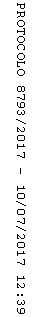 